Мат в 1 ход. 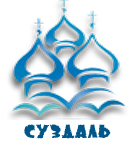 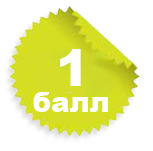 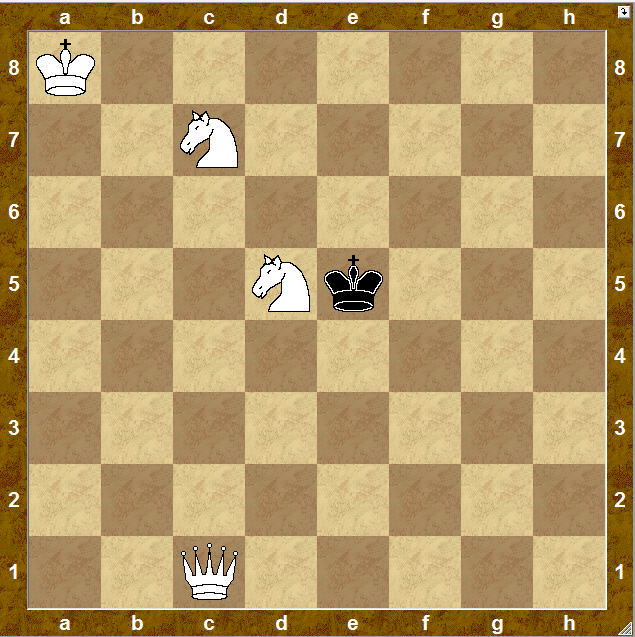 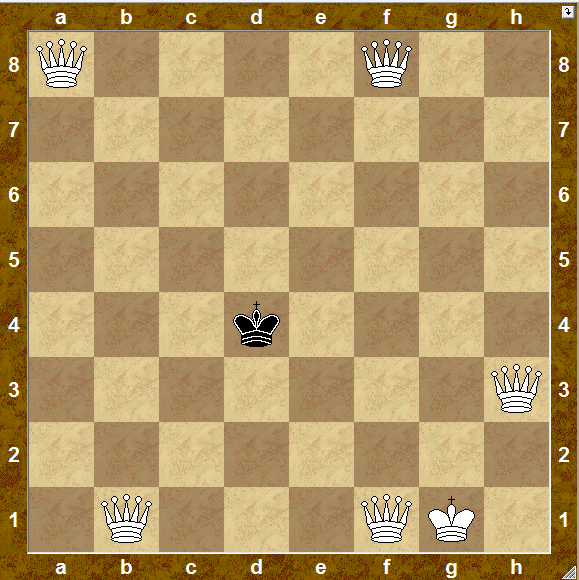 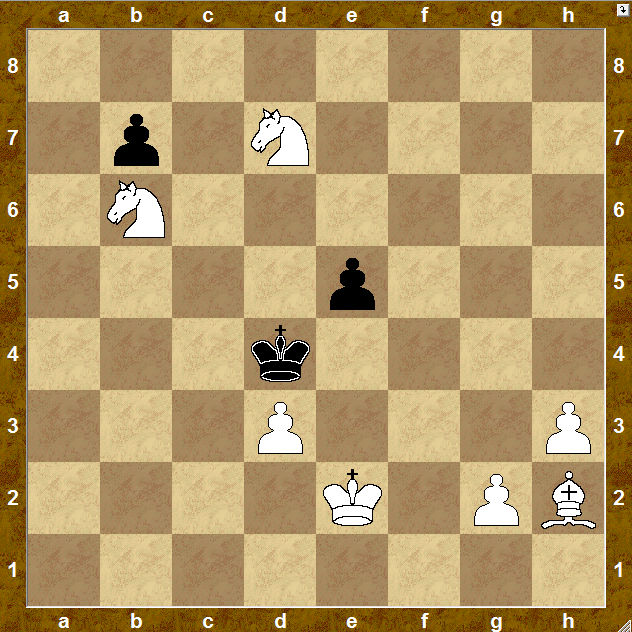 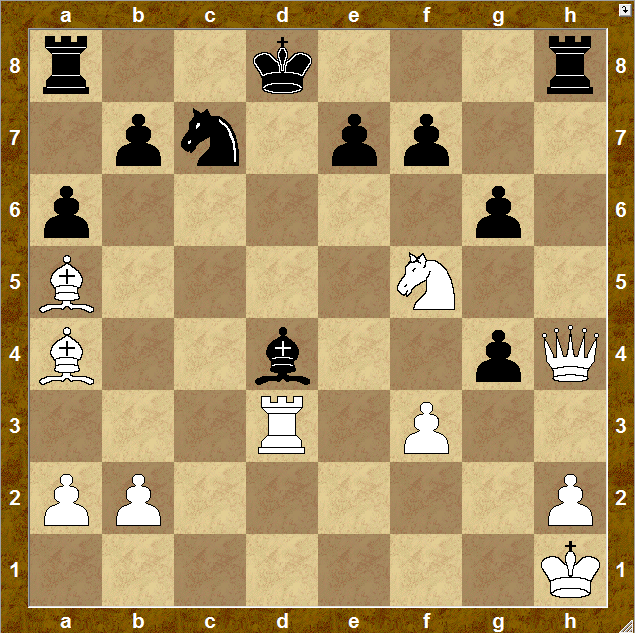 Мат в 1 ход. 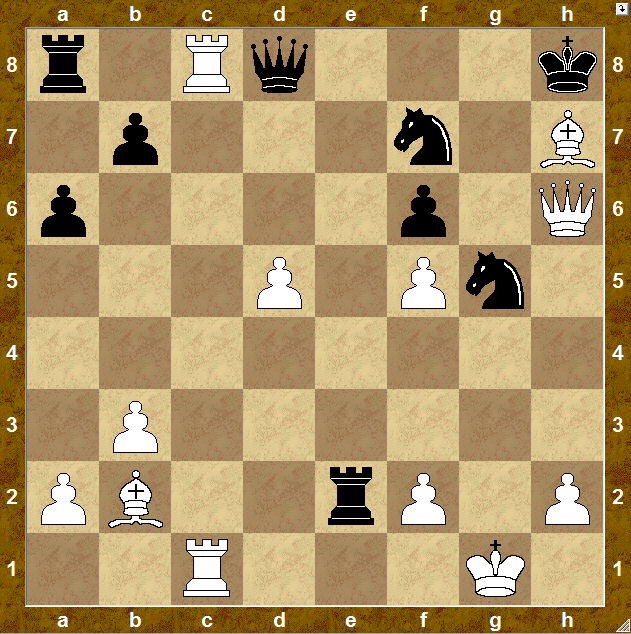 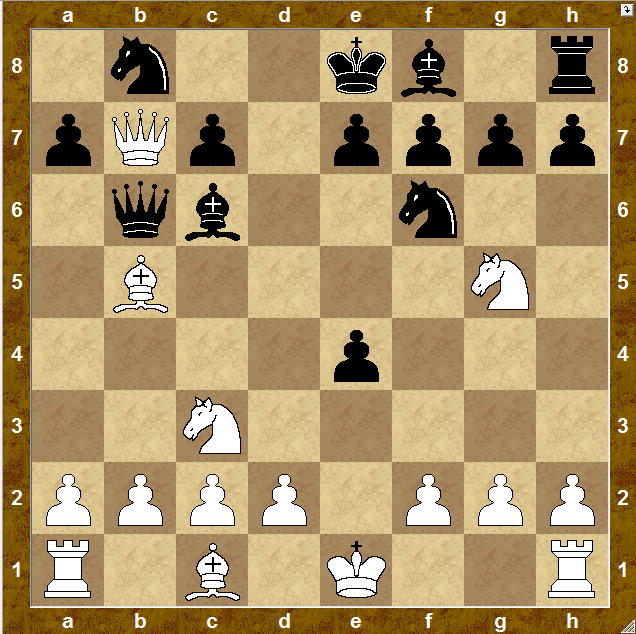 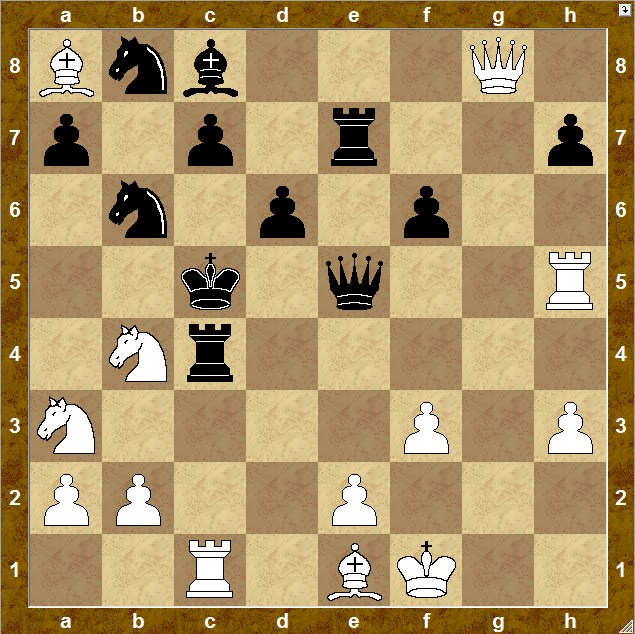 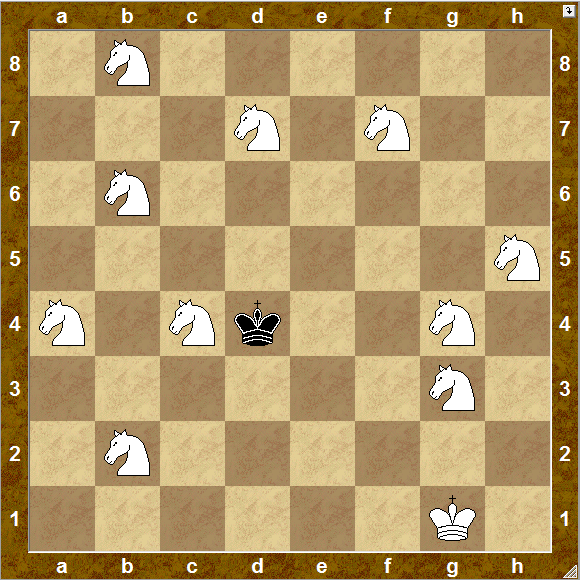 Мат в 2 хода. 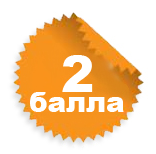 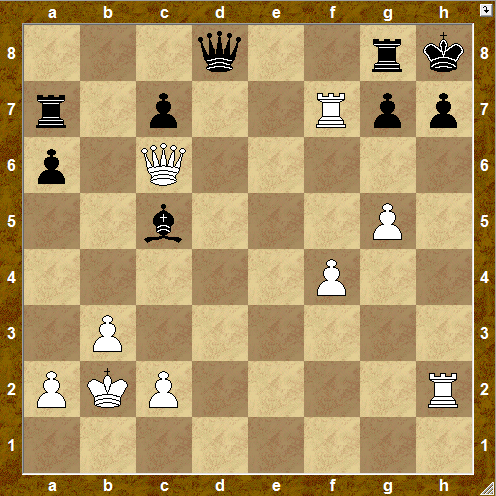 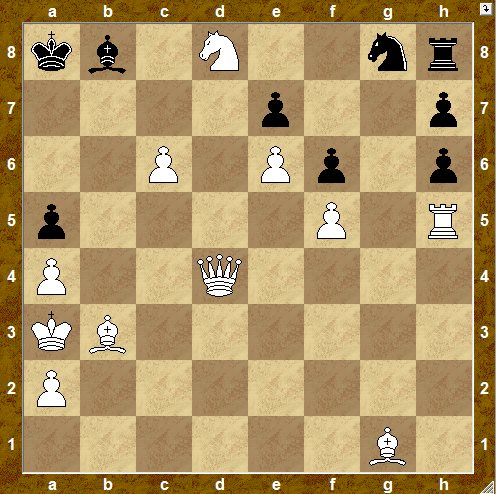 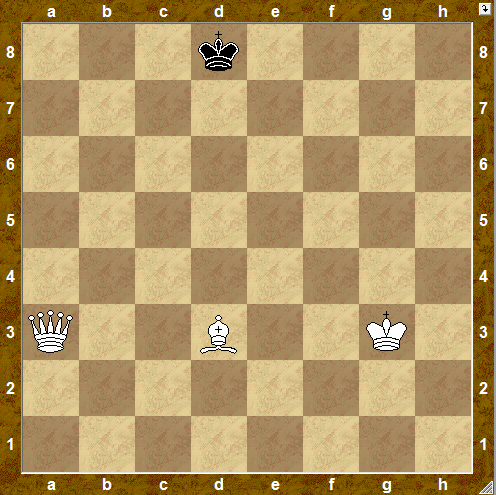 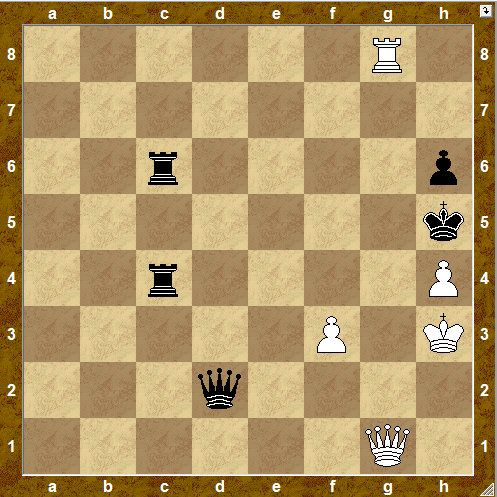 Мат в 2 хода. 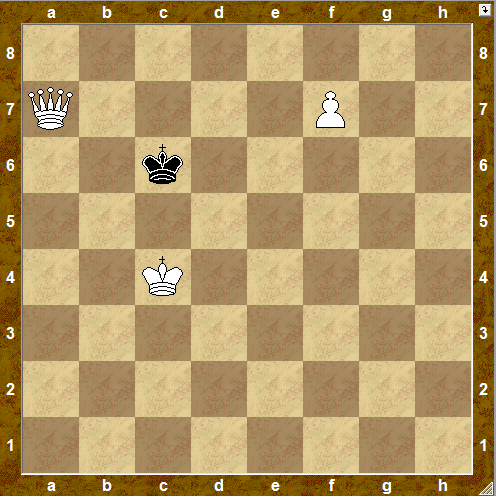 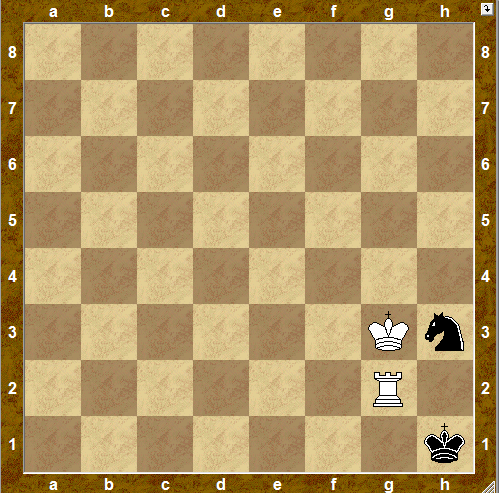 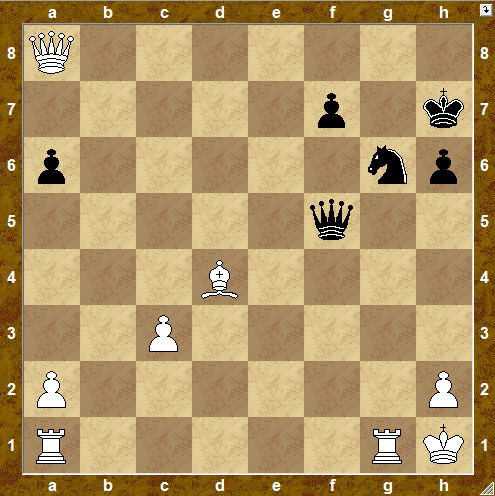 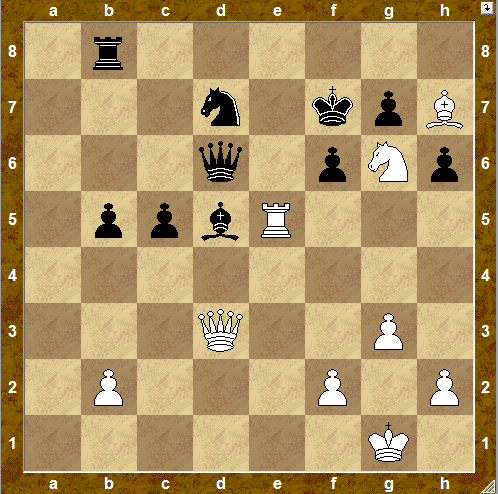 Мат в 2 хода. 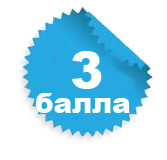 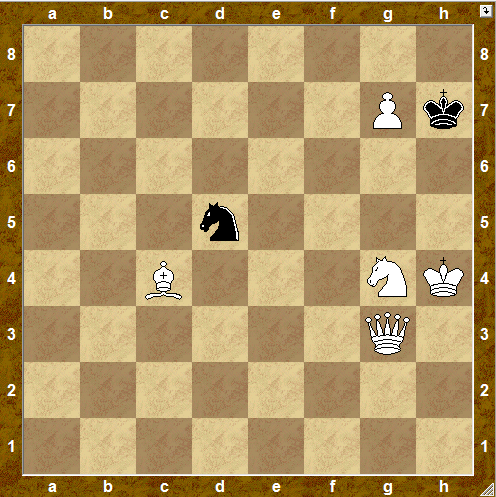 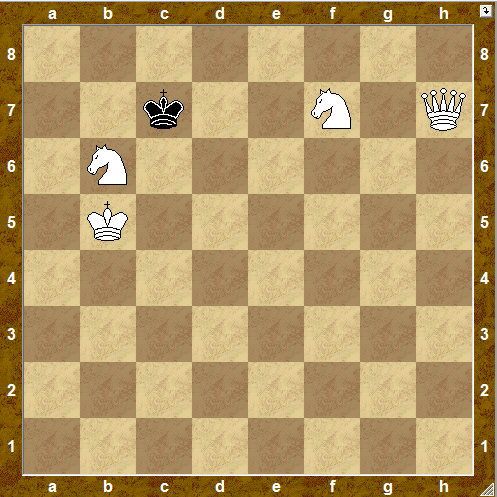 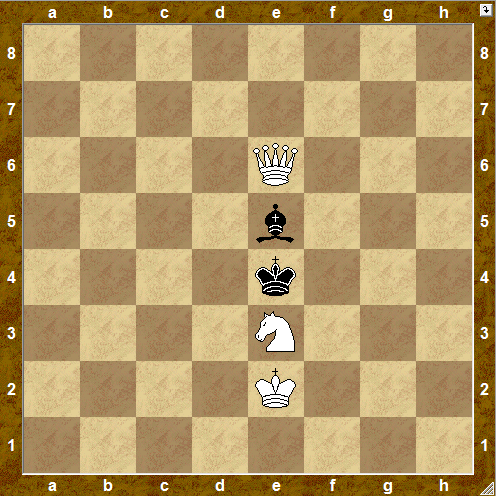 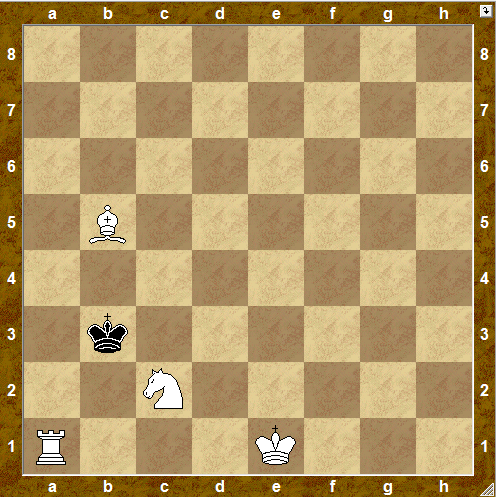 Мат в 2 хода. 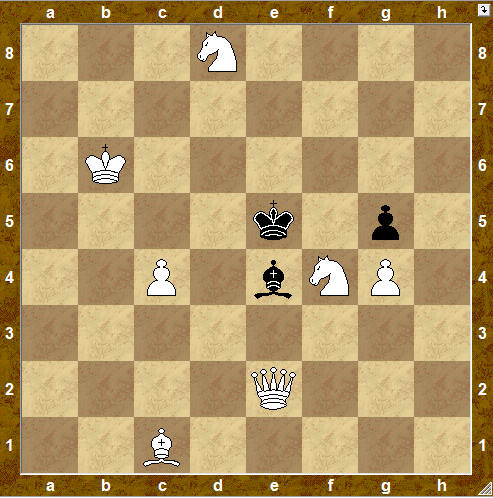 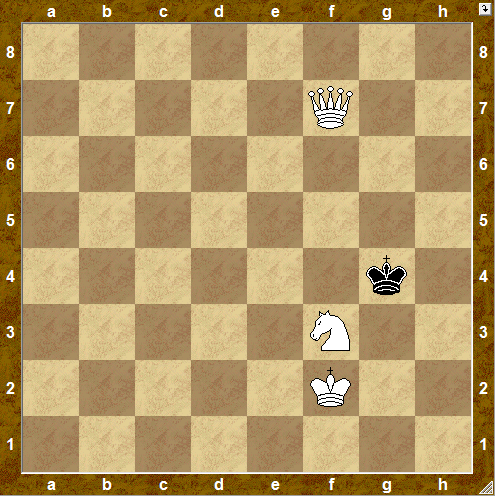 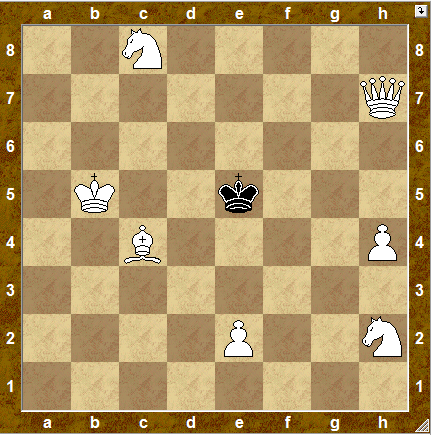 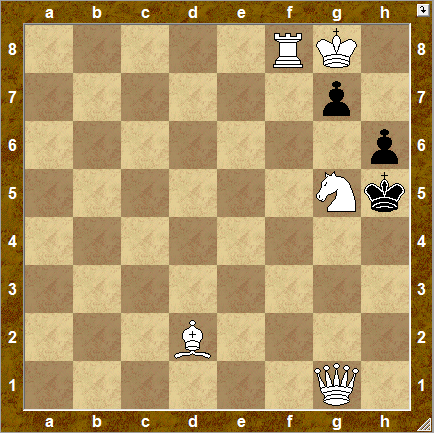 Мат в 2 хода. 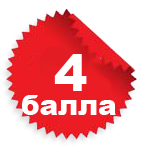 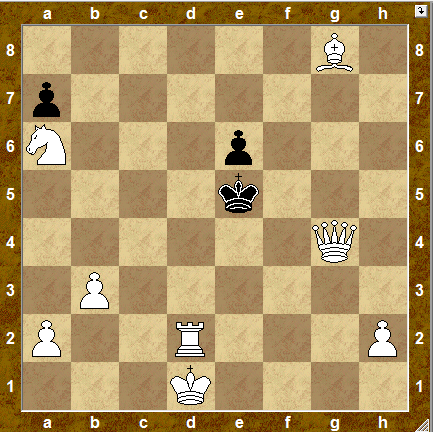 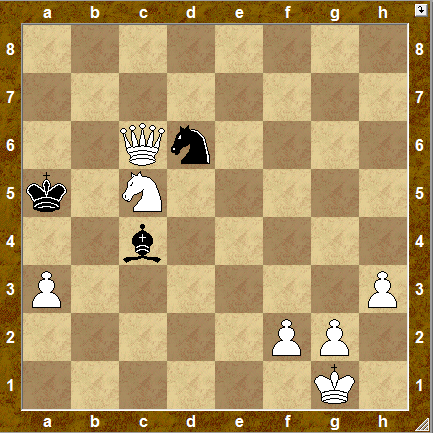 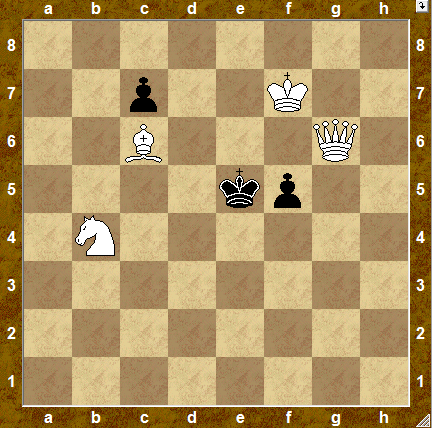 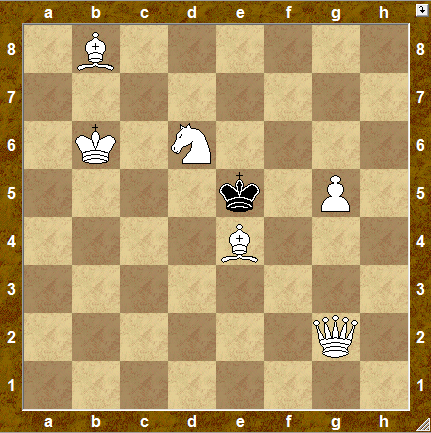 